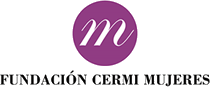 OFERTA DE EMPLEO DE LA FUNDACIÓN CERMI MUJERESNOMBRE DEL PUESTO Delegación de la Fundación CERMI MUJERES para los Derechos Humanos.PERFIL ACADÉMICO Grado de Doctor o Doctora en Derecho, Área de Conocimiento “Derechos Humanos” o “Derecho Internacional de los Derechos Humanos”, con especialización acreditable  el sistema de Naciones Unidas de Derechos Humanos,  contenido, producción y funcionamiento de los órganos de los Tratados de Derechos Humanos de Naciones Unidas, particularmente de la CEDAW. Formación, investigación y producción doctrinal en materia de género, de discapacidad e interseccionalidad género y discapacidad.LENGUAS/IDIOMASDominio del español  (lengua nativa)Dominio del inglés (imprescindible pleno dominio verbal/escrito y lector y redactor de esta lengua extranjera), Se valorará el conocimiento de otros idiomas, incluida la lengua de signos española.CONDICIONES LABORALESVocación de contrato indefinido. Modalidad de trabajo presencial. Plena disponibilidad para viajar por España y por el extranjero.LUGAR DE TRABAJOSede de la FUNDACIÓN CERMI MUJERES, Madrid, España.DISCAPACIDADTendrán preferencia, siempre que reúnan el perfil académico, las personas con discapacidad, con grado oficial reconocido igual o superior al 33 %,  y asimilaciones legales.IGUALDAD DE OPORTUNIDADESEl proceso de selección tendrá en cuenta la perspectiva de género que garantice la igualdad de oportunidades entre mujeres y hombres. PLAZO Y FORMA DE PRESENTACIÓN DE CANDIDATURAS Entrarán en el proceso selectivo las candidaturas (Currículum Vitae extenso actualizado) recibidas hasta el 21 de diciembre de 2018 a las 12:00 horas.Deberán remitirse por correo electrónico a coordinacion@fundacioncermimujeres.es